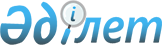 О присоединении к Метрической КонвенцииПостановление Правительства Республики Казахстан от 19 мая 2004 года N 557      Правительство Республики Казахстан постановляет: 

      1. Присоединиться к Метрической Конвенции от 20 мая 1875 года. 

      2. Настоящее постановление вступает в силу со дня подписания.       Премьер-Министр 

      Республики Казахстан 
					© 2012. РГП на ПХВ «Институт законодательства и правовой информации Республики Казахстан» Министерства юстиции Республики Казахстан
				